MEDECIN URGENTISTE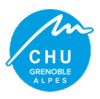 Le pôle Urgences du CHU Grenoble Alpes recrute !Nous cherchons tout profil d’urgentiste, du jeune assistant au PH expérimenté.Activité mixte SAU adulte / SMUR-régulation au sein du SAMU 38NOS POINTS FORTS :Plateau technique complet type CHU dont trauma center de niveau 1 Activité partagée pré hospitalière et intra hospitalière organisée en filières, respectant le temps travail statutaire 39+ 9h (pas d’activité en 24h)Secours en montagne héliportéCentre de référence du RENAU (Réseau de soin et de recherche en médecine d’urgence au sein de l’Arc Alpin)Equipe recherche dynamique : participation aux études encouragées et facilitée.Enseignement facultaire et par simulation sur la base du volontariat Titularisation encouragée par le service et la DAM (postes PH disponibles)Equipe formée de 40 ETP dynamiques, jeunes et motivésAccès formation continue via CESU, Diplômes Universitaires (médecine de montagne, échographie…)Possibilité de partenariat avec MSF et MayotteCadre de vie de qualité au cœur des montagnes … Et de nombreux projets qui n’attendent que vous pour se concrétiser ! Prenez contact avec nous !
(Fiches de postes détaillées possibles par email)Dr L. Cavat lcavat@chu-grenoble.fr